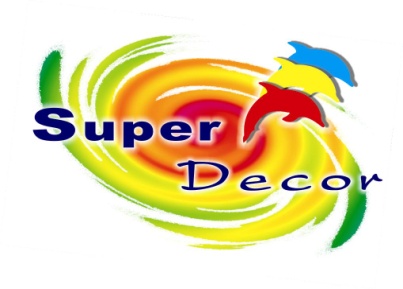 «РЕЗИНОВАЯ КРАСКА»Готовая к употреблению высокоэластичная краска для наружных и внутренних работСВОЙСТВА : водоразбавляемая, колеруемая, полуматовая краска на акрилатной дисперсииобладает хорошей адгезией, высокой укрывистостьюповышенная  устойчивость к неблагоприятным условиям эксплуатации (сырость, перепады температур и т.д.); можно наносить в сырых помещенияхпосле отвердения сохраняет свои свойства при температуре от -50°С до + 60°С.водонепроницаема, но позволяет поверхности "дышать" высокая износоустойчивость (мытьё)легко наносится, быстро сохнетбезвредна! не содержит токсичных и горючих растворителей! щелочестойкая, стойкая к мытью мыльным раствором безвредна, без запаха!ОБЛАСТЬ ПРИМЕНЕНИЯ :для первичной и ремонтной окраски оштукатуренных, бетонных, зашпатлеванных, кирпичных,  оклеенных обоями, гипсокартонных, древесностружечных, древесноволокнистых поверхностей, дереву, черепице, асфальту, асбоцементу, и оцинкованной стали!для окраски поверхностей, окрашенных ранее алкидными, масляными и другими красками, подготовленных согласно нижеуказанной инструкциине применять для окраски дверей, мебели, половПОДГОТОВКА ПОВЕРХНОСТИ :неокрашенную поверхность тщательно очиститьудалить мел, грязь, пыль, масло, жир и остатки старого отслоившегося покрытия при необходимости поверхность зашпатлевать, зашлифовать и удалить пыль от шлифовкипористые поверхности обязательно обработать УНИВЕРСАЛЬНЫМ ГРУНТОМпри наличии сильных жирных пятен, поверхность обезжиритьтвёрдые глянцевые поверхности (напр. окрашенные масляными или алкидными красками) ошлифовать до матового состояния. Промыть раствором фосфата натрия или соды, тщательно ополоснуть водой и высушитьНАНЕСЕНИЕ : перед применением краску тщательно перемешатьразбавление не рекомендуетсянаносить в 2-3 слоя валиком, кистью или распылением при температуре не менее +5 °С на сухую поверхностьрегулярно перемешивайте краску во время работыследующий слой наносить после полного высыхания предыдущегоинструмент промыть водой сразу после окончания работыВЛАЖНАЯ ОБРАБОТКА : перед влажной обработкой дать краске набрать окончательную твердость в течение 7 днеймыть мыльными растворами.можно обрабатывать антисептиком.Вся продукция  изготавливается на основе высококачественных исходных материалов:латексов BASF, DOW, FINDISP, цветовых пигментов швейцарской фирмы CIBA, DuPont (США) etc.ТЕХНИЧЕСКИЕ  ДАННЫЕ:Разбавитель	Не рекомендуется, при необходимости - водаВремя высыхания	"На отлип" 30 - 60 минут, до твердого состояния 1,5 - 3 часа (В зависимости от температуры и влажности). Сухой остаток	Не менее 45%	Плотность	~ 1,1 кг  = 1 л	Блеск	Полуматовый.Расход	120 – 150 гр/м2  -  окрашенная или прогрунтованная поверхность, 	160 – 190 гр/м2  -  шпатлёванная поверхность, обои, гипсокартон, ДСП, ДВП	250 гр/м2 и более -  бетон, штукатуркаКолеровка	По каталогу “Monicolor Nova”, или любыми колерными пастами подходящими для водоэмульсионных  красок. Чистка инструмента	Водой с содой и мылом или моющими средствамиСтойкость к мытью	ПовышеннаяАтмосферостойкость	Отличная, даже в промышленной средеХранение	Защищать от замерзания. Хранить в герметичной, плотно закрытой таре. Гарантийный срок хранения в заводской невскрытой упаковке 24 месяцев со дня изготовления. Токсичность	Экологически безвредна, без запахаСтандарты	ТУ 2316-001-47570236-97 и ГОСТЫГАРАНТИИ :изготовитель гарантирует высокое качество и потребительские свойства продукта, соответствие спецификациям, и строгое соблюдение ТУ, при использовании его потребителем по назначению и при соблюдении рекомендованных правил хранения и применения продукта.изготовитель не несёт ответственности за неправильное использование материала, а также за его применение в целях и условиях, не предусмотренных инструкцией.работы необходимо выполнять в соответствии со строительными нормами и правилами (СНИП).инструкция не заменяет профессиональной подготовки исполнителя.изготовитель оставляет за собой право изменять показатели продукции в ходе технического прогресса. в каждом конкретном случае применения, имеющем отклонения от инструкции, требуется опытная проверка потребителеминструкция производителя носит рекомендательный характер.